Математика вар 7Часть 1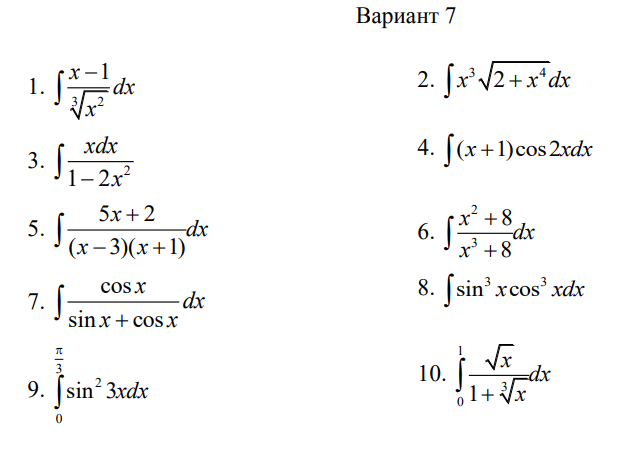 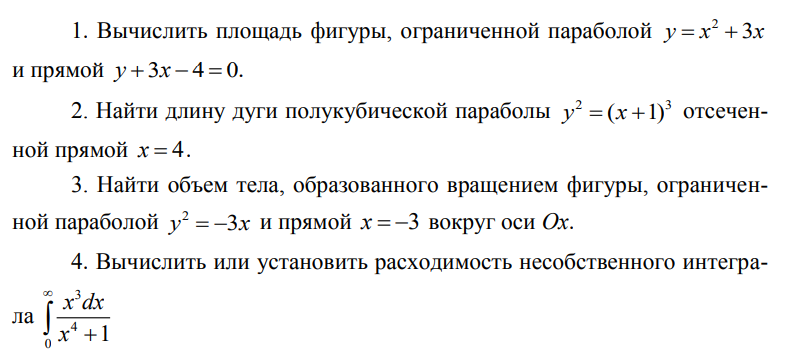 Часть 2Задание 1. Найти область определения указанной функции. Сделать рисунок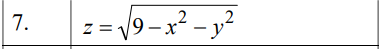 Задание 2. Найти частные производные и полные дифференциалы первого порядка от следующих функций: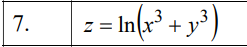 Задание 3. Вычислить приближенно с помощью полного дифференциала.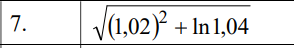 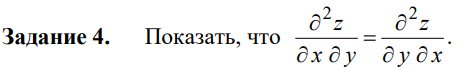 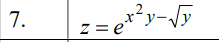 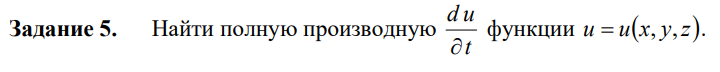 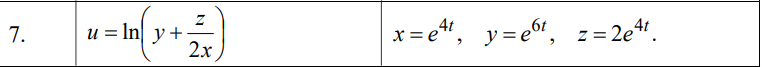 Задание 6. Найти экстремумы функции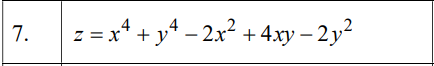 Задание 7. Найти наибольшее и наименьшее значения функции z  zx, y в ограниченной замкнутой области D .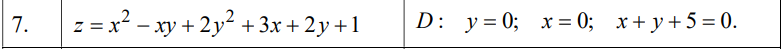 Часть 3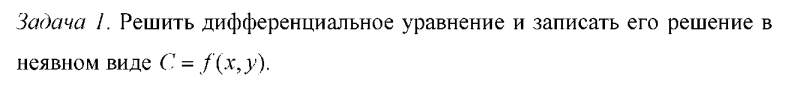 4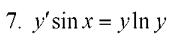 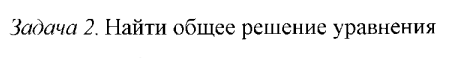 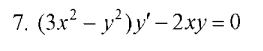 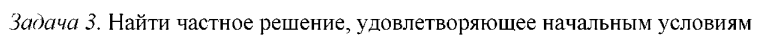 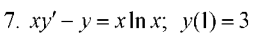 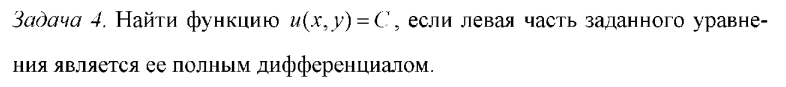 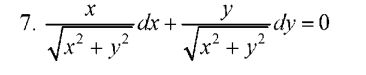 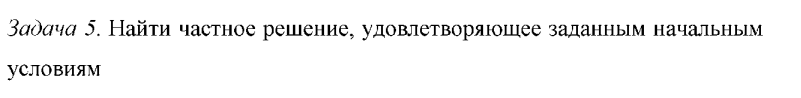 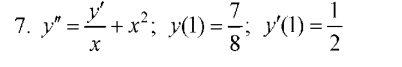 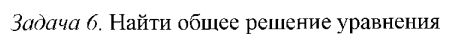 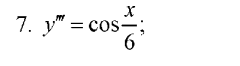 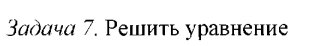 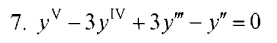 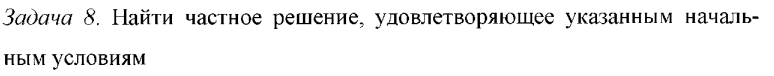 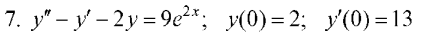 